3M™ Adflo™ 
Powered Air Respirator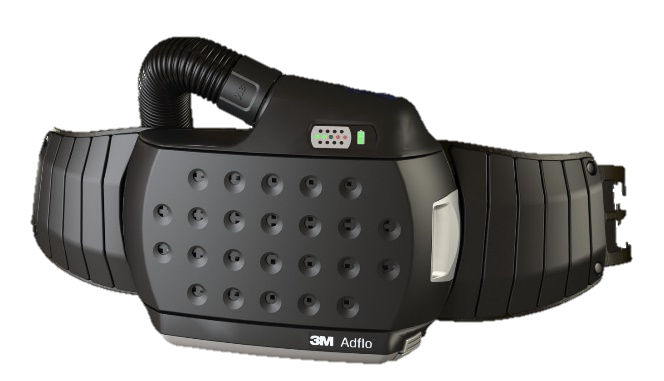 Product Description NPF of up to 500 (TH3)Can be used specifically for high efficient particle filtration (only) or for the filtration of both particulates and gases, depending on filter selectionCannot be used to protect against substances with poor warning properties (taste/ smell)Provides constant nominal airflow rate of either 170 lpm or 200 lpm (based on user settings)The 3M Adflo Powered Air Respirator is designed for use above sea level approximately 0-3000 m (1500 m with gas filter) and has integrated automatic altitude compensation to adjust for changes in air density.The respirator’s slim turbo design allows highly mobile useParticle filter indicatorBattery indicatorRobust solution Applications3M™ Adflo™ Powered Air Respirator is a breathing protectiondevice, for increased comfort and safety during welding and allied processes when used as a system in combination with approved head tops (see reference table).Approvals	The PPE is CE marked and in conformity with the European PPE Regulation, directives and harmonized European Standards as listed in fig below, which also contain information about the Notified Body that have issued the EU type-Examination certificate for the PPE (Module B) and when applicable, the Notified Body responsible for the surveillance of the quality system of the manufacturing ofthe PPE (Module D).  The EU type-examination Certificates and Declaration of Conformity are available at www.3M.com/welding/certs.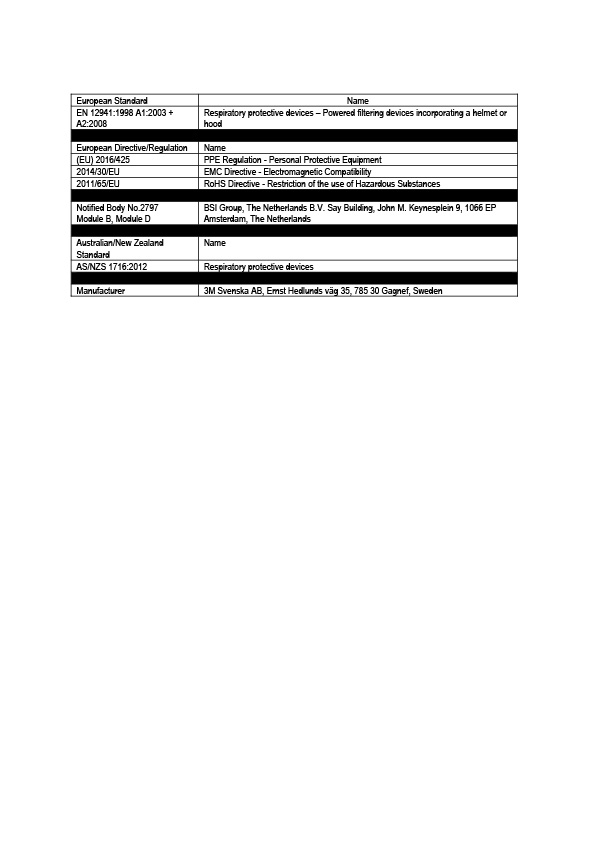 Equipment marking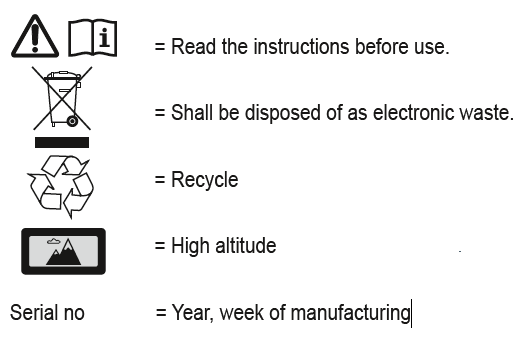 Limitations of useOnly use with original 3M spare parts and accessories listed in the reference leaflet and within the usage conditions given in the Technical SpecificationThe use of substitute components, decals, paint or other modifications not specified in these user instructions might seriously impair protection and may invalidate claims under the warranty or cause the product to be noncompliant with protection classifications and approvals.3M Adflo Powered Air Respirator must not be used in the power OFF state since a rapid build-up of carbon dioxide and depletion of oxygen within the head top may occur.Do not remove the headtop or turn off 3M Adflo Powered Air Respirator until you have vacated the contaminated area. In the power OFF state little or no respiratory protection is expectedDo not use for respiratory protection against unknown atmospheric contaminants or when concentrations of contaminants are unknown or immediately dangerous to life or health (IDLH).3M™ Adflo™ Powered Air Respiratory System must not be used if 3M Adflo Powered Air Respirator does not supply enough air (low flow alarm). 3M Adflo Powered Air Respiratory System must not be used in flammable or explosive environments.Note that the breathing tube might make a loop and get caught up by something in the surrounding area.If you are not sure about the concentration of contaminant, or about equipment performance, seek advice from an industrial safety engineer. The manufacturer is not responsible for injury following incorrect use or incorrect choice of equipment.Technical specificationsRespiratory protection class See reference leafletManufacturer’s minimum design flow rate 			160 l/minNominal airflow app. 		170 l/minAirflow Plus app. 			200 l/minBelt size 				75-127 cmOperating conditions: 	-5°C to +55°C, RH ≤ 90%, noncondensing conditionsStorage conditions: 	-20°C to +55°C, RH ≤ 90%, non-condensing conditionsExtended period of storage: 	-20°C to +35°C, RH ≤ 90%, non-condensing conditions.Batteries need regular recharging during storage for extendedperiods.Weight, 3M Adflo Powered Air Respirator(incl. P-filter, excl. battery) 	705 gExpected service life: 5 years depending on conditions of useSpare parts, accessories and consumables53 35 05	Adapter for non-QRS breathing tubes when using Speedglas 9100 Series welding shields50 35 06	Adapter for QRS breathing tubes when using Speedglas 9000 Series welding shields79 01 01	Product carry bag83 31 01	Battery charger NiMH83 31 11	Battery charger Li-ion83 32 06	6-station battery charger NiMH83 40 09 	Breathing tube with silencer (118 cm), with QRS connection83 40 16	Breathing tube, self-adjusting (52,5 to 85 cm), with QRS connection83 40 17 	Breathing tube, heavy-duty rubber with (77±5 cm), QRS connection83 40 18	Flame resistant breathing tube cover83 40 19	Breathing tube, self-adjusting (60 to 118 cm), with QRS connection83 45 00	Gasket for non-QRS breathing tubes83 50 00	Belt83 50 05	Front part, belt83 50 10	Quick connection for belt83 50 20	Braces83 60 00	Spark arrestor83 60 10 	Prefilter, pkg. of 583 60 80	Prefilter, pkg. of 8083 70 00	Storage bag83 70 10	Particle filter P SL83 70 12	Particle filter P SL, pkg. of 283 70 20	Particle filter P SL, pkg. of 2083 70 80	Particle filter P SL, pkg. of 8083 71 10	Odour filter83 71 20	Odour filter pad83 72 42	Gas filter A1B1E183 73 00	Gas filter kit: A1B1E1 filter and Heavy-Duty battery83 75 42	Gas filter A283 76 20	Battery (standard) NiMH83 76 21	Battery Heavy-Duty NiMH83 76 30	Battery (standard) Li-ion83 76 31	Battery Heavy-Duty Li-ion83 80 20 	Airflow indicator83 80 31 	Filter cover